Unit 7 NotesEndothermic and ExothermicIn order to consider the energy flow as _______________ of a chemical reaction we will look at two specific parts: the system and the surroundingsThe ___________________________will be the area of focus, usually the reactants and products of a chemical reactionThe ________________________________________ are everything else in the universe other than the system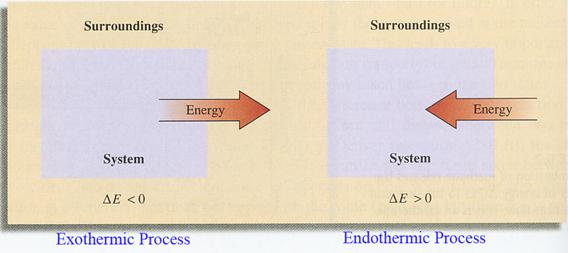 Exothermic Reactions: Energy as heat ________________________ into the _______________________________ by the system.Energy written as a ____________________ in a chemical equation. 		Example: A + BC  AC + B + HeatThe system feels _________________ to the observer.ΔH is _____________________, ΔH is energy that flows as heat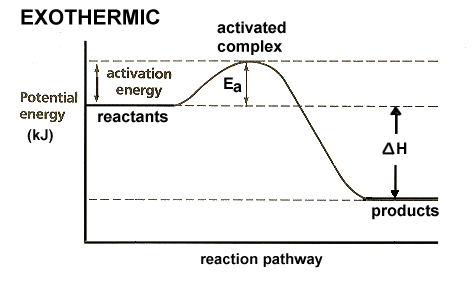 Energy Diagram*Endothermic Reactions:Energy in the form of heat ________________________by the _______________________ from the surroundingsEnergy written as a ____________________________ in a chemical equation.  Example: AB + CD + heat  AD + CBSystem feels ______________________ to the observerΔH is __________________________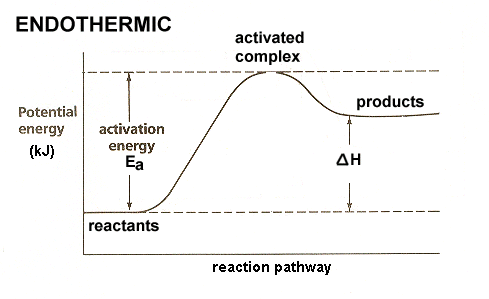 Energy Diagram*